9 апреля 2022 года прошла товарищеская встреча по волейболу среди команд: «Приютово 32» и «Бекетовские пацаны».  Победила команда «Бекетовские пацаны».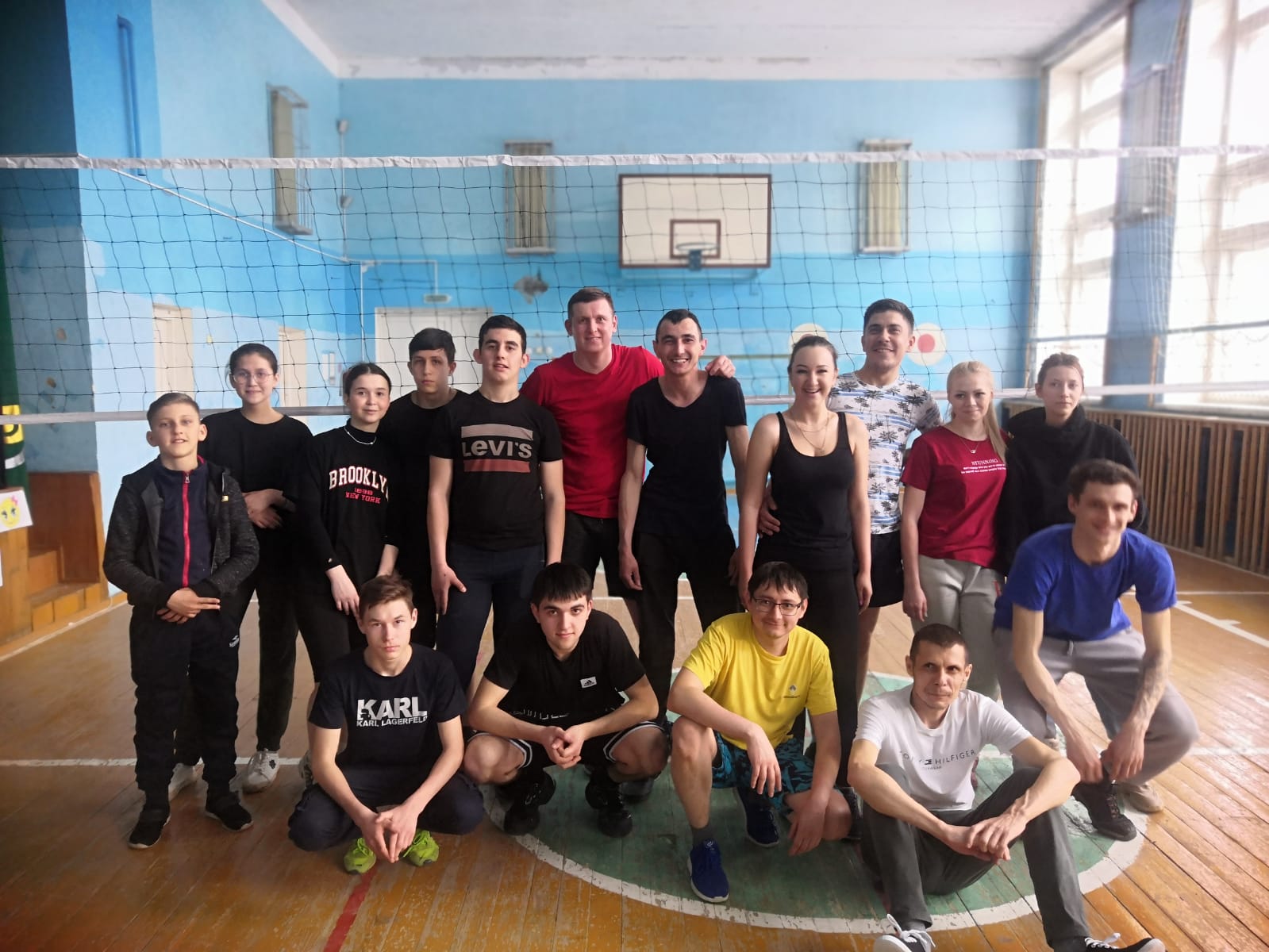 